MeldebogenTermin: 			Sonntag, 07.10.2018Ort: 	Schwagehalle, Gluckstr.10,89537 Giengen a.d.B. Ausrichter: 		TSG Giengen Meldeschluss: 	23. September 2018Startkategorie der Mannschaft: Kategorie 1: WK Basic Kinder (7-12 J.) 	  	     Kategorie 2: WK Basic Jugend (12-18 J.)Kategorie 3: WK Basic Erwachsene (ab 18 J.)	     Kategorie 4: WK Advanced Jugend (12-18 J.)Kategorie 5: WK Advanced Erwachsene (ab 18 J.)	     Kategorie 6: Dance Experience (ab 7 J.)Kategorie 7: Dance New Styl(z) Kinder (7-12 J.)	     Kategorie 8: Dance New Styl(z) Jugend (12-16 J.)Kategorie 9 : Dance New Styl(z) Erwachsene (ab 17 J.)Kampfrichtermeldung  ZahlungIch ermächtige den Turngau Ostwürttemberg, die Meldegebühr von folgendem Konto im Lastschrift-verfahren einzuziehen. Der Einzug         erfolgt unter Angabe der Mandatsreferenz am 20. des Folgemonats.Gruppenmeldung Startkategorie:VEREIN / Name der Gruppe: NAME, VORNAME 							JAHRGANG Teilnehmer in alphabetischer Reihenfolge (Nachname) eintragen)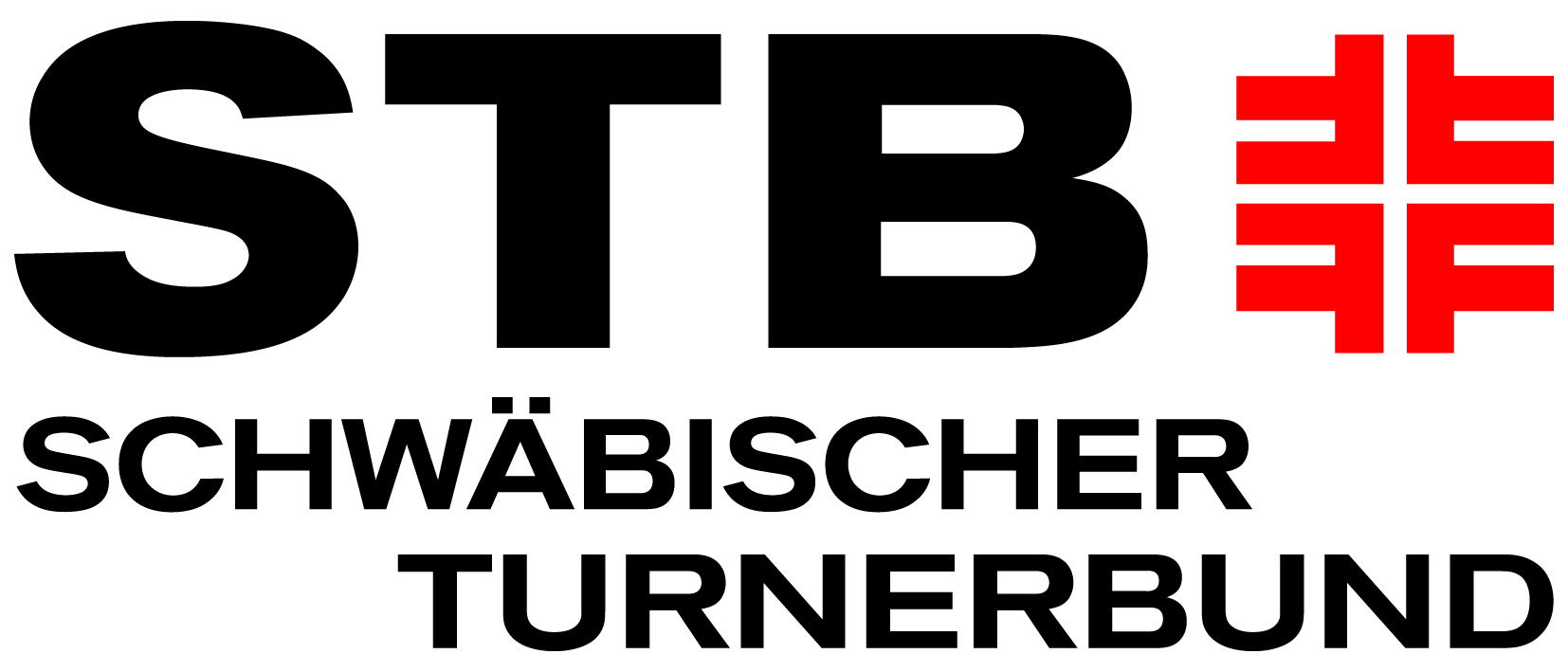 Verein:	           ___________________________________________________Name der Gruppe:	 ___________________________________________________Gruppenleiter/in:	 ___________________________________________________Alter der TN:		___________________________________________________Musiktitel +             
Interpret:	           ___________________________________________________Trainingsaufwand:   ___________________________________________________Sollte unbedingt angesagt werden: ________________________________________________________________________________________________________________________________________


____________________________________________________________________


kann zusätzlich angesagt werden: ____________________________________________________________________
____________________________________________________________________


____________________________________________________________________VEREIN:NAME DER GRUPPE:TURNGAU:VERANTWORTLICHE/R:ADRESSE:TELEFON:E-MAILBitte unbedingt eine gültige E-Mail-Adresse angeben!NAME ANSCHRIFT TELEFONEMAIL XIBANE-MAIL Adresse Kassierer